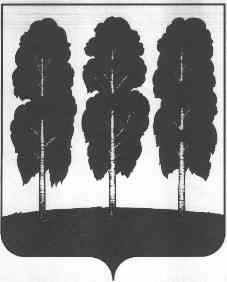 АДМИНИСТРАЦИЯ БЕРЕЗОВСКОГО РАЙОНАХАНТЫ-МАНСИЙСКОГО АВТОНОМНОГО ОКРУГА – ЮГРЫПОСТАНОВЛЕНИЕ от 21.03.2024                                                                                                            № 217пгт. БерезовоО внесении изменений в постановление администрации Березовского района от 13.05.2022 № 698 «О Порядке предоставления субсидии на возмещение недополученных доходов организациям, осуществляющим реализацию электрической энергии предприятиям жилищно-коммунального и агропромышленного комплексов, субъектам малого и среднего предпринимательства, организациям бюджетной сферы в зоне децентрализованного электроснабжения  Березовского района по цене электрической энергии зоны централизованного электроснабжения»В целях приведения нормативного правового акта администрации Березовского района в соответствие с действующим законодательством:   1. Внести   в  постановление   администрации  Березовского  района    от13.05.2022  №  698 «О Порядке предоставления субсидии на возмещение недополученных доходов организациям, осуществляющим реализацию электрической энергии предприятиям жилищно-коммунального и агропромышленного комплексов, субъектам малого и среднего предпринимательства, организациям бюджетной сферы в зоне децентрализованного электроснабжения Березовского района по цене электрической энергии зоны централизованного электроснабжения» следующие изменения:преамбулу постановления изложить в следующей редакции:«В соответствии со статьей 78 Бюджетного кодекса Российской Федерации,постановлением Правительства Российской Федерации от 25.10.2023 № 1782 «Об утверждении общих требований к нормативным правовым актам, муниципальным правовым актам, регулирующим предоставление из бюджетов субъектов Российской Федерации, местных бюджетов субсидий, в том числе грантов в форме субсидий, юридическим лицам, индивидуальным предпринимателям, а также физическим лицам – производителям товаров, работ, услуг и проведение отборов получателей указанных субсидий, в том числе грантов в форме субсидий», постановлениями Правительства Ханты-Мансийского автономного округа - Югры от 10.11.2023 № 561-п «О государственной программе Ханты-Мансийского автономного округа – Югры «Строительство», от 13.02.2024 № 46-п «О внесении изменений в постановление Правительства Ханты-Мансийского автономного округа – Югры от 29 декабря 2020 года № 643-п «О мерах по реализации государственной программы Ханты-Мансийского автономного округа − Югры «Строительство», постановлением администрации Березовского района от 26.12.2023 № 999 «О муниципальной программе «Жилищно-коммунальный комплекс в Березовском районе»:»;пункт     1.1  раздела  1 приложения   к   постановлению   изложить    вследующей редакции:        «1.1. Настоящий Порядок разработан в соответствии со статьей 78 Бюджетного кодекса Российской Федерации, постановлением Правительства Российской Федерации от 25.10.2023 № 1782 «Об утверждении общих требований к нормативным правовым актам, муниципальным правовым актам, регулирующим предоставление из бюджетов субъектов Российской Федерации, местных бюджетов субсидий, в том числе грантов в форме субсидий, юридическим лицам, индивидуальным предпринимателям, а также физическим лицам – производителям товаров, работ, услуг и проведение отборов получателей указанных субсидий, в том числе грантов в форме субсидий», постановлениями Правительства Ханты-Мансийского автономного округа - Югры от 10.11.2023 № 561-п «О государственной программе Ханты-Мансийского автономного округа – Югры «Строительство», от 13.02.2024 № 46-п «О внесении изменений в постановление Правительства Ханты-Мансийского автономного округа – Югры от 29 декабря 2020 года № 643-п «О мерах по реализации государственной программы Ханты-Мансийского автономного округа − Югры «Строительство» (далее – государственная программа), постановлением администрации Березовского района от 26.12.2023 № 999 «О муниципальной программе «Жилищно-коммунальный комплекс в Березовском районе» (далее – муниципальная программа)  и определяет условия и механизм предоставления субсидии на возмещение недополученных доходов организациям, осуществляющим реализацию электрической энергии предприятиям жилищно-коммунального и агропромышленного комплексов, субъектам малого и среднего предпринимательства, организациям бюджетной сферы в зоне децентрализованного электроснабжения по цене электрической энергии зоны централизованного электроснабжения на территории Березовского района.».  2. Опубликовать настоящее постановление в газете «Жизнь Югры» и разместить на официальном веб-сайте органов местного самоуправления Березовского района.  3. Настоящее постановление вступает в силу после его официального опубликования.  И. о. главы района 		  		            	 	          	И.В. Чечеткина